                                 EVENT BOOKING FORM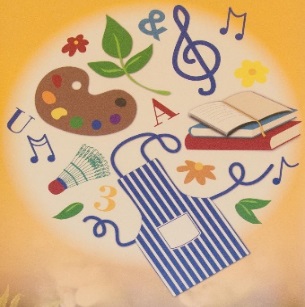 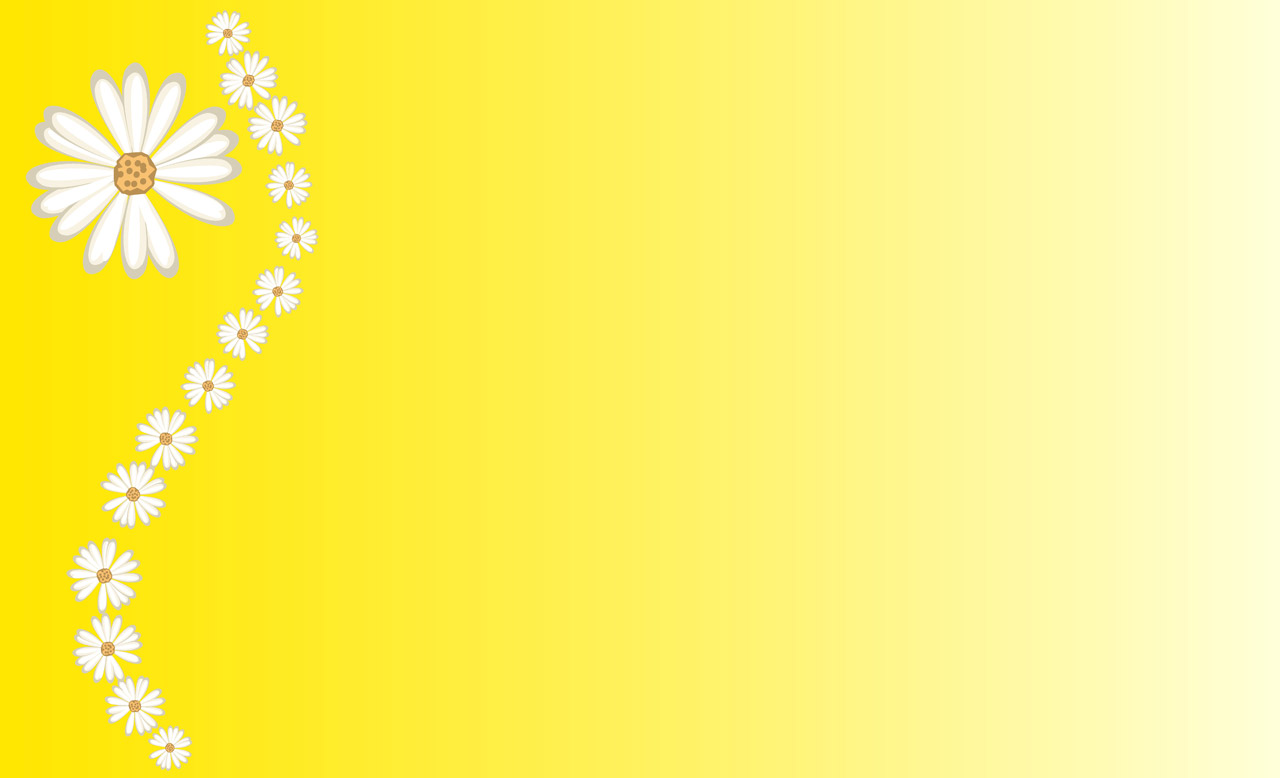 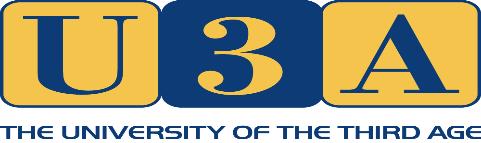 Event…       Christmas Lunch Location…..Marsham Court Hotel, Russell Cotes Road, BournemouthDate…………Monday December 2nd 2019        Start Time…12.30 for 1.00Organiser….Derek HoldenContact Details…..ferndownu3a@googlemail.comMember’s Name……………………………………………………………………..Emergency Contact    Name…………………………………………………….                                        Contact Number……………………………………Second Participant *     Name…………………………………………………….                                          Contact Number…………………………………… Emergency Contact       Name……………………………………………………				  Contact Number……………………………………* Partner or member onlyPlease reserve …… places at £21 per person	Cheque enclosed made out to Ferndown U3A ORBank Transfer: Sort Code 30-93-25  Account No. 00766507 Payee Ferndown U3A(It is essential that you include as a reference your first name and surname)Booking form plus cheque (unless bank transfer) to be sent to:Ferndown U3A c/o 21 Braeside Road  West Moors  BH22 0JS